Chapitre 7DIVISIONSI – Division euclidienneDéfinitionEffectuer la division euclidienne d’un nombre entier a par un autre nombre entier b, c’est trouver le quotient entier q et le reste entier r tel que :a = (b x q) + r       et      r  b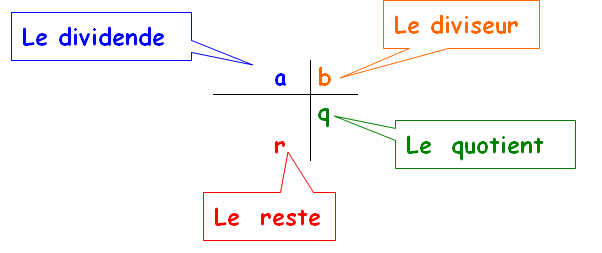 Exemple :Effectuer la division euclidienne de 435 par 11                   Donc 435 = (11 x 39) + 6Trouver le quotient q et le reste r tels que 7235 = (12 x q) + rDividende = (diviseur x quotient) + reste           et                reste   diviseur Multiple - DiviseurDéfinition : Quand le reste de la division euclidienne d’un nombre entier a par un nombre entier b est nul, on dit que :«  a est multiple de b »Ou «  a est divisible par b »Ou «  b est un diviseur de a »Exemples :65 = 5 x 13                 65 est multiple de 5              65 est multiple de 13               65 est divisible par 13               65 est divisible par 5                 13 et 5 sont des diviseurs de 65Pour savoir si un nombre a est un multiple d’un nombre b : Soit je connais la table de multiplication de bSoit je pose la division euclidienne de a par bSoit j’utilise les critères de divisibilitéCritères de divisibilitéDéfinition : un critère de divisibilité est une règle qui permet de savoir si un entier a est divisible (ou n’est pas divisible) par un entier b non nul, sans poser la division euclidienne de a par b. Règle : Un nombre entier est divisible par 2 quand il se termine par 0 ; 2 ; 4 ; 6 ou 8Un nombre entier est divisible par 5 quand il se termine par 5 ou 0Un nombre entier est divisible par 10 quand il se termine par 0Exemples :1243 se termine par 3, donc il n’est divisible ni par 2, ni par 5, ni par 102846 se termine par 6, donc il est divisible par 2, mais il n’est pas divisible par 5 ni par 1010 340 se termine par 0, donc il est multiple de 2, de 5 et de 10Définition :On dit qu’un multiple de 2 est un nombre pairLes nombres qui ne sont pas multiples de 2 sont impairsRègle :Un entier est divisible par 3 quand la somme de tous ses chiffres est un multiple de 3Un entier est divisible par 9 quand la somme de tous ses chiffres est un multiple de 9Exemples :27 2342 + 7 + 2 + 3 + 4 = 1818 est un multiple de 3     (3 x 6 = 18)Donc 27 234 est divisible par 3704 1467 + 0 + 4 + 1 + 4 + 6 = 2222 n’est pas un multiple de 3Donc 704 146 n’est pas divisible par 322 n’est pas un multiple de 9Donc 704 146 n’est pas un multiple de 987 5138 + 7 + 5 + 1 + 3 = 2424 est un multiple de 3   (3 x 8 = 24) mais 24 n’est pas un multiple de 9Donc 87 513 est un multiple de 3 mais n’est pas un multiple de 9.	1241 + 2 + 4 = 7 7 n’est pas un multiple 37 n’est pas un multiple de 9Donc 124 n’est divisible ni par 3 ni par 9Règle Un entier est divisible par 4 quand son chiffre des dizaines et son chiffre des unités forment un multiple de 4.Exemple :3224 se termine par 24 24 est un multiple de 4   (6 x 4 = 24)Donc 3224 est divisible par 413 096 se termine par 9696 est un multiple de 4   (24 x 4 = 96)Donc 13 096 est divisible par 4Dans 43 113, les deux derniers chiffres forment le nombre 13 et 13 n’est pas un multiple de 4donc 43 113 n’est pas divisible par 4II – Division décimaleDéfinitionLa division décimale d’un nombre  a  par un nombre  b  est l’opération qui permet d’obtenir le nombre par lequel il faut multiplier b pour obtenir aa : b = b   quandquand              x b xx b = a     ou    b x b  = aDéfinitionLe nombre a est appelé dividendeLe nombre b est appelé diviseurLe nombre  b  est appelé le quotientQuand le reste est nul, on obtient la valeur exacte du quotientQuand le reste est non-nul, on obtient une valeur approchée par défaut du quotient.Exemple : III – Exemples d’application1 – Conversion de duréesConvertir en heures et en minutes269 minutes = 4 heures et 29 minutes            car une heure = 60 minutes, donc :Convertir en heures, minutes et secondes6732 secondes = 1 heure 52 minutes 12 secondes2 – ProblèmesExemple 1 :Un transporteur doit acheminer 14 caisses dont la masse totale est 305,5 kg.Son chargement est composé de trois caisses pesant chacune 23,6 kg, de cinq caisses pesant chacune 17,3 kg et de six autres caisses identiques. Quelle est la masse de chacune des six caisses ?Exemple 2 :Une chaudière contient 1000 L de fuel. Elle consomme 18 L de fuel par jour pour le chauffage. Pendant combien de jours entiers pourra-t-on se chauffer avec le contenu de cette chaudière ?Exemple 3 :Six amis vont au restaurant et payent 85,20 €. Ils veulent se partager l’addition. Combien paiera chacun des amis ?43511-3339105-996723512-7260203-035-2411655-51315-1506513-6550123,4008-815,42543-40123,4 : 8 = 15,425Ici, le reste de la division de 123,4 par 8 est nul, donc le quotient est exact.123,4 : 8 = 15,425Ici, le reste de la division de 123,4 par 8 est nul, donc le quotient est exact.123,4 : 8 = 15,425Ici, le reste de la division de 123,4 par 8 est nul, donc le quotient est exact.123,4 : 8 = 15,425Ici, le reste de la division de 123,4 par 8 est nul, donc le quotient est exact.34123,4 : 8 = 15,425Ici, le reste de la division de 123,4 par 8 est nul, donc le quotient est exact.123,4 : 8 = 15,425Ici, le reste de la division de 123,4 par 8 est nul, donc le quotient est exact.123,4 : 8 = 15,425Ici, le reste de la division de 123,4 par 8 est nul, donc le quotient est exact.123,4 : 8 = 15,425Ici, le reste de la division de 123,4 par 8 est nul, donc le quotient est exact.-32123,4 : 8 = 15,425Ici, le reste de la division de 123,4 par 8 est nul, donc le quotient est exact.123,4 : 8 = 15,425Ici, le reste de la division de 123,4 par 8 est nul, donc le quotient est exact.123,4 : 8 = 15,425Ici, le reste de la division de 123,4 par 8 est nul, donc le quotient est exact.123,4 : 8 = 15,425Ici, le reste de la division de 123,4 par 8 est nul, donc le quotient est exact.20123,4 : 8 = 15,425Ici, le reste de la division de 123,4 par 8 est nul, donc le quotient est exact.123,4 : 8 = 15,425Ici, le reste de la division de 123,4 par 8 est nul, donc le quotient est exact.123,4 : 8 = 15,425Ici, le reste de la division de 123,4 par 8 est nul, donc le quotient est exact.123,4 : 8 = 15,425Ici, le reste de la division de 123,4 par 8 est nul, donc le quotient est exact.-16123,4 : 8 = 15,425Ici, le reste de la division de 123,4 par 8 est nul, donc le quotient est exact.123,4 : 8 = 15,425Ici, le reste de la division de 123,4 par 8 est nul, donc le quotient est exact.123,4 : 8 = 15,425Ici, le reste de la division de 123,4 par 8 est nul, donc le quotient est exact.123,4 : 8 = 15,425Ici, le reste de la division de 123,4 par 8 est nul, donc le quotient est exact.40123,4 : 8 = 15,425Ici, le reste de la division de 123,4 par 8 est nul, donc le quotient est exact.123,4 : 8 = 15,425Ici, le reste de la division de 123,4 par 8 est nul, donc le quotient est exact.123,4 : 8 = 15,425Ici, le reste de la division de 123,4 par 8 est nul, donc le quotient est exact.123,4 : 8 = 15,425Ici, le reste de la division de 123,4 par 8 est nul, donc le quotient est exact.-40123,4 : 8 = 15,425Ici, le reste de la division de 123,4 par 8 est nul, donc le quotient est exact.123,4 : 8 = 15,425Ici, le reste de la division de 123,4 par 8 est nul, donc le quotient est exact.123,4 : 8 = 15,425Ici, le reste de la division de 123,4 par 8 est nul, donc le quotient est exact.123,4 : 8 = 15,425Ici, le reste de la division de 123,4 par 8 est nul, donc le quotient est exact.0123,4 : 8 = 15,425Ici, le reste de la division de 123,4 par 8 est nul, donc le quotient est exact.123,4 : 8 = 15,425Ici, le reste de la division de 123,4 par 8 est nul, donc le quotient est exact.123,4 : 8 = 15,425Ici, le reste de la division de 123,4 par 8 est nul, donc le quotient est exact.123,4 : 8 = 15,425Ici, le reste de la division de 123,4 par 8 est nul, donc le quotient est exact.435,9017-3425,6495-85435,9 : 17  25,64Ici, le reste de la division de 435,9 par 17 n’est pas nul, donc le quotient est une valeur approchée par défaut au centième.435,9 : 17  25,64Ici, le reste de la division de 435,9 par 17 n’est pas nul, donc le quotient est une valeur approchée par défaut au centième.435,9 : 17  25,64Ici, le reste de la division de 435,9 par 17 n’est pas nul, donc le quotient est une valeur approchée par défaut au centième.435,9 : 17  25,64Ici, le reste de la division de 435,9 par 17 n’est pas nul, donc le quotient est une valeur approchée par défaut au centième.109435,9 : 17  25,64Ici, le reste de la division de 435,9 par 17 n’est pas nul, donc le quotient est une valeur approchée par défaut au centième.435,9 : 17  25,64Ici, le reste de la division de 435,9 par 17 n’est pas nul, donc le quotient est une valeur approchée par défaut au centième.435,9 : 17  25,64Ici, le reste de la division de 435,9 par 17 n’est pas nul, donc le quotient est une valeur approchée par défaut au centième.435,9 : 17  25,64Ici, le reste de la division de 435,9 par 17 n’est pas nul, donc le quotient est une valeur approchée par défaut au centième.102435,9 : 17  25,64Ici, le reste de la division de 435,9 par 17 n’est pas nul, donc le quotient est une valeur approchée par défaut au centième.435,9 : 17  25,64Ici, le reste de la division de 435,9 par 17 n’est pas nul, donc le quotient est une valeur approchée par défaut au centième.435,9 : 17  25,64Ici, le reste de la division de 435,9 par 17 n’est pas nul, donc le quotient est une valeur approchée par défaut au centième.435,9 : 17  25,64Ici, le reste de la division de 435,9 par 17 n’est pas nul, donc le quotient est une valeur approchée par défaut au centième.70435,9 : 17  25,64Ici, le reste de la division de 435,9 par 17 n’est pas nul, donc le quotient est une valeur approchée par défaut au centième.435,9 : 17  25,64Ici, le reste de la division de 435,9 par 17 n’est pas nul, donc le quotient est une valeur approchée par défaut au centième.435,9 : 17  25,64Ici, le reste de la division de 435,9 par 17 n’est pas nul, donc le quotient est une valeur approchée par défaut au centième.435,9 : 17  25,64Ici, le reste de la division de 435,9 par 17 n’est pas nul, donc le quotient est une valeur approchée par défaut au centième.-68435,9 : 17  25,64Ici, le reste de la division de 435,9 par 17 n’est pas nul, donc le quotient est une valeur approchée par défaut au centième.435,9 : 17  25,64Ici, le reste de la division de 435,9 par 17 n’est pas nul, donc le quotient est une valeur approchée par défaut au centième.435,9 : 17  25,64Ici, le reste de la division de 435,9 par 17 n’est pas nul, donc le quotient est une valeur approchée par défaut au centième.435,9 : 17  25,64Ici, le reste de la division de 435,9 par 17 n’est pas nul, donc le quotient est une valeur approchée par défaut au centième.226960-24042967323600       (car 1h = 3600 s)       (car 1h = 3600 s)       (car 1h = 3600 s)-360013132313260(car 1 min = 60 s)(car 1 min = 60 s)(car 1 min = 60 s)-30052132-12012100018Avec 1000 L de fuel, on pourra se chauffer pendant 55 jours entiers.-9055joursAvec 1000 L de fuel, on pourra se chauffer pendant 55 jours entiers.100Avec 1000 L de fuel, on pourra se chauffer pendant 55 jours entiers.-90Avec 1000 L de fuel, on pourra se chauffer pendant 55 jours entiers.10Avec 1000 L de fuel, on pourra se chauffer pendant 55 jours entiers.85,206-614,2euros25Chaque ami paiera 14€20-24Chaque ami paiera 14€2012Chaque ami paiera 14€20-12Chaque ami paiera 14€200Chaque ami paiera 14€20